ПРОКУРАТУРА РАЗЪЯСНЯЕТ:ОСОБЕННОСТИ УЧАСТИЯ СУБЪЕКТОВ МАЛОГО И СРЕДНЕГО ПРЕДПРИНИМАТЕЛЬСТВА В ПРИВАТИЗАЦИИ АРЕНДУЕМОГО ИМУЩЕСТВА.Федеральным законом от 22.07.2008 № 159-ФЗ регулируются отношения, возникающие в связи с отчуждением из государственной собственности субъектов Российской Федерации или из муниципальной собственности недвижимого имущества, арендуемого субъектами малого и среднего предпринимательства, в том числе особенности участия субъектов малого и среднего предпринимательства в приватизации арендуемого имущества.Федеральным законом от 02.07.2013 № 144-ФЗ внесены изменения в указанный закон, в соответствии с которыми воспользоваться преимущественным правом на приобретение арендуемого имущества по цене, равной его рыночной стоимости, арендаторы могут до 1 июля 2015 годаПри этом такое преимущественное право может быть предоставлено арендатору при условии, если:1) арендуемое имущество по состоянию на 1 июля 2013 года находится в их временном владении и (или) временном пользовании непрерывно в течение двух и более лет в соответствии с договором или договорами аренды такого имущества;2) отсутствует задолженность по арендной плате за такое имущество, неустойкам (штрафам, пеням) на день заключения договора купли-продажи арендуемого имущества;3) арендуемое имущество не включено в утвержденный в соответствии с частью 4 статьи 18 Федерального закона от 24.07.2007 № 209-ФЗ «О развитии малого и среднего предпринимательства в Российской Федерации» перечень государственного имущества или муниципального имущества, предназначенного для передачи во владение и (или) в пользование субъектам малого и среднего предпринимательства.При заключении договора купли-продажи арендуемого недвижимого имущества необходимо наличие заявления арендатора о соответствии его условиям отнесения к категориям субъектом малого и среднего предпринимательства, установленным статьей 4 Федерального закона «О развитии малого и среднего предпринимательства в Российской Федерации», и документов, подтверждающих внесение арендной платы в соответствии с установленными договорами сроками платежей.Тем самым, цель Федерального закона от 22.07.2008 №159-ФЗ «Об особенностях отчуждения недвижимого имущества, находящегося в государственной собственности субъектов Российской Федерации или в муниципальной собственности и арендуемого субъектами малого и среднего предпринимательства, и о внесении изменений в отдельные законодательные акты Российской Федерации» состоит в оказании адресной поддержки субъектам малого и среднего предпринимательства посредством установления для них преференции в связи с их участием в приватизации арендуемого имущества.Серовская городская прокуратура 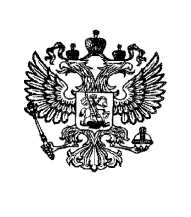 ПРОКУРАТУРАРОССИЙСКОЙ ФЕДЕРАЦИИПРОКУРАТУРАСвердловской областиСеровская городская прокуратураул. Льва Толстого, 14г. Серов, 624992тел./факс: 8 (34385) 6-93-53